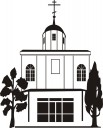 Частное общеобразовательное учреждение«Православная классическая гимназия во имя святых равноапостольных Кирилла и Мефодия» 357117 Ставропольский край, г. Невинномысск, ул. Социалистическая, 180   т.8(86554)7-69-39 e-mail:nev.pravoslav.gimnaziya@mail.ru                                  web-сайт: http://nev-kirill-mefody.ru/____________________________________________________________________________________________________________________Утверждаю:Директор ЧОУ Православная гимназия___________________ протоиерей Иоанн Моздор«28» августа 2019г.ПЛАН РАБОТЫ по духовному окормлениюсвященнослужителями Невинномысского Благочиниячастного общеобразовательного учреждения«Православная классическая гимназия во имя святых равноапостольных Кирилла и Мефодия»на 2019-2020 учебный годгород Невинномысск2019г.№ п/пНазвание мероприятияУчастники мероприятияОбщее количество участников мероприятияДата проведения мероприятияОтветственныесвященнослужители1Утренние молитвыУчащиеся и педагоги гимназии105 челЕжедневно2Успение Пресвятой Богородицы (праздничное Богослужение в храме Покрова Пресвятой Богородицы), Молебен на начало учебного годаУчащиеся, родители и педагоги гимназии170 чел28.08.20193День памяти Иконы Божией Матери «Владимирская. Сретение Владимирской иконы Пресвятой Богородицы (празднество установлено в память спасения Москвы от нашествия Тамерлана в 1395 году).Учащиеся и педагоги гимназии105 чел08.09.20194Усекновение главы Пророка, Предтечи и Крестителя Господня ИоаннаУчащиеся и педагоги гимназии105 чел11.09.20195Рождество Пресвятой Владычицы нашей Богородицы и Приснодевы Марии. Иконы Божией Матери Знамение Курско-Коренная (1295)Учащиеся, родители и педагоги гимназии170 чел21.09.20196Воздвижение Честного и Животворящего Креста ГосподняУчащиеся и педагоги гимназии105 чел27.09.20197Мученицы Вера, Надежда, Любовь и мать их Софи́яУчащиеся и педагоги гимназии105 чел30.09.20198Преставление преподобного Сергия Радонежского (1392)Учащиеся и педагоги гимназии105 чел08.10.20199День памяти апостола и евангелиста Иоанна Богослова.  Прославление (1989) свт. Тихона, Патриарха Московского и всея Руси.Учащиеся и педагоги гимназии105 чел09.10.201910Престольный праздник. Покров Пресвятой Владычицы нашей Богородицы и Приснодевы Марии. Участие в праздничном Богослужении и Крестном ходе Учащиеся, родители и педагоги гимназии170 чел14.10.201911День памяти Иверской иконы Божьей МатериУчащиеся и педагоги гимназии105 чел26.10.201912День памяти апостола и евангелиста ЛукиУчащиеся и педагоги гимназии105 чел31.10.201913Димитриевская родительская субботаУчащиеся и педагоги гимназии105 чел02.11.201914Празднование Казанской иконы Божией Матери (в память избавления Москвы и России от поляков в 1612 г.).Учащиеся и педагоги гимназии105 чел04.11.201915Собор Архистратига Михаила и прочих Небесных Сил бесплотных.  Архангелов Гавриила, Рафаила, Уриила, Селафиила, Иегудиила, Варахиила и Иеремиила.Учащиеся и педагоги гимназии105 чел21.11.201916Начало Рождественского постаУчащиеся и педагоги гимназии105 чел28.11.201917День памяти Апостола и евангелиста Матфея Учащиеся и педагоги гимназии105 чел29.11.201918Введение во храм Пресвятой Владычицы нашей Богородицы и Приснодевы МарииУчащиеся, родители и педагоги гимназии170 чел04.12.201919День памяти Апостола Андрея Первозванного (ок. 62).Учащиеся и педагоги гимназии105 чел13.12.201920Святителя Николая Чудотворца, архиепископа Мир ЛикийскихУчащиеся и педагоги гимназии105 чел19.12.201921Святителя Спиридона Тримифунтского, чудотворца. (ок. 348).Учащиеся и педагоги гимназии105 чел25.12.201922Рождество Господа и Спаса нашего Иисуса Христа. Участие в Праздничном БогослуженииУчащиеся, родители и педагоги гимназии170 чел09.01.202023Навечерие Богоявления (Крещенский сочельник)Учащиеся и педагоги гимназии105 чел18.01.202024Святое Богоявление. Крещение Господа Бога и Спаса нашего Иисуса ХристаУчащиеся, родители и педагоги гимназии170 чел19.01.202025Поминовение всех усопших, пострадавших в годину гонений за веру ХристовуУчащиеся и педагоги гимназии105 чел09.02.202026Сретение Господа Нашего Иисуса Христа. Участие в праздничном БогослуженииУчащиеся, родители и педагоги гимназии170 чел15.02.202027Вселенская родительская субботаУчащиеся и педагоги гимназии105 чел22.02.202028Начало Великого постаУчащиеся и педагоги гимназии105 чел02.03.202029Суббота 2-й седмицы Великого постаУчащиеся и педагоги гимназии105 чел14.03.202030Суббота 3-й седмицы Великого постаУчащиеся и педагоги гимназии105 чел21.03.202031Суббота 4-й седмицы Великого постаУчащиеся и педагоги гимназии105 чел28.03.202032Благовещение Пресвятой Богородицы. Участие в Праздничном БогослуженииУчащиеся, родители и педагоги гимназии170 чел07.04.202033Вход Господень в Иерусалим. Участие в Праздничном БогослуженииУчащиеся, родители и педагоги гимназии170 чел12.04.202034Пасха – Светлое Христово Воскресение. Участие в Праздничном БогослуженииУчащиеся, родители и педагоги гимназии170 чел19.04.202035РадоницаУчащиеся и педагоги гимназии105 чел28.04.202036Неделя 3-я по Пасхе, свв.  жен-мироносицУчащиеся и педагоги гимназии105 чел03.05.202037Поминовение усопших воиновУчащиеся и педагоги гимназии105 чел09.05.202038Престольный праздник. День святых равноапостольных Кирилла и Мефодия. День славянской письменности и культуры. Праздничный молебен на окончание учебного годаУчащиеся, родители и педагоги гимназии170 чел24.05.202039Вознесение Господне. Участие в Праздничной ЛитургииУчащиеся, родители и педагоги гимназии170 чел28.05.202040Работа священнослужителей с учащимися, родителями и педагогами гимназии (беседы, встречи, индивидуальные беседы) Учащиеся, родители и педагоги гимназии120 чел.По мере необходимости